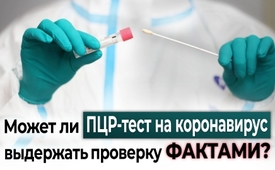 Может ли ПЦР-тест на коронавирус выдержать проверку фактами?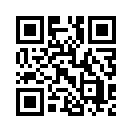 Все меры, принимаемые из-за коронавируса, такие как закрытие ресторанов, обязательные маски или ограничения свободы передвижения, оправдываются увеличением числа инфицированных лиц. Это результат проведенных тестов ПЦР на коронавирус, которые подвергаются критике со стороны многих экспертов. Время для проверки фактов.Уже несколько недель средства массовой информации сообщают о росте числа случаев коронавирусной инфекции. Это и есть причина действующего второго локдауна, который имеет драматические последствия для общественного питания и гостиничной индустрии. Это также ограничивает свободу передвижения и приводит к множеству неудобств. Показатели заболеваемости и, таким образом, локдаун являются результатом ПЦР-тестов на коронавирус. Многие эксперты считают эти результаты недостаточными, поскольку положительный результат теста не означает наличие инфекции. Поэтому пришло время подвергнуть эти тесты тщательной проверке фактами! В нашем выпуске аспекты обобщаются в каждом случае лишь вкратце. Полные объяснения отдельных критериев можно найти в указанных источниках.

Критерий 1: Методика работы и область применения тестов
Базовый ПЦР-тест был разработан лауреатом Нобелевской премии Кэри Муллисом в исследовательских целях, чтобы обнаруживать даже малейшие фрагменты вируса. Для этого образцы множатся путем копирования. После 20 таких операций материал образца был воспроизведен более миллиона раз, а после 30 операций – уже более миллиарда раз. Вероятность превышения порогового значения возрастает экспоненциально с увеличением количества копий. Тем не менее, это пороговое значение однозначно не определено, но варьируется в зависимости от провайдера. Даже профессор доктор Кристиан Дростен, советник немецкого правительства и разработчик теста на коронавирус, открыто признает, что, даст ли тест положительный или отрицательный результат, зависит от случая, как это было недавно с несколькими зальцбургскими футболистами, ежедневные результаты тестов которых были то положительными, то отрицательными. 

Критерий 2: Отсутствие калибровки и неправильная область применения
Обычно измерительные приборы подлежат калибровке, а каждая испытательная процедура –  проверке. Это относится как к спидометру в автомобиле, так и к пивному стакану со знаком калибровки. Только тест на коронавирус с его далеко идущими последствиями не имеет такой «калибровки», которая была бы обязательным требованием для диагностической процедуры. Даже инструкция к упаковке гласит, что тест не подходит для этой цели: "Только для исследовательских целей. Не для диагностических процедур".

Критерий 3: Ложноположительные результаты тестирования
Согласно китайскому исследованию, тесты на коронавирус в силу своей специфики ошибочно относят до 80% протестированных к «положительным». Несмотря на то, что они «отрицательны», по результатам тестов с ними обращаются, как с инфицированными людьми, вплоть до принуждения к 14-дневному карантину. На основании данных, полученных от RKI, доктор медицины Штеффен Рабе определил, что эффективный процент ложноположительных результатов тестирования в Германии превышает 75%. 

Критерий 4: Что измеряет тест на коронавирус? 
Тест на коронавирус ищет только определенную последовательность генов, а не вирус. Если найдена генная последовательность, то есть подозрение на наличие вирусной инфекции SARS-CoV-2. Из последовательностей генов, опубликованных ВОЗ, видно, что одна из них встречается на 8-ой хромосоме у каждого человека. 
Таким образом, любой может получить положительный результат. Кроме того, по рекомендации ВОЗ, с апреля положительный результат может быть у каждого человека, у кого выявляются другие, совершенно безвредные коронавирусы.

Критерий 5: Значимость положительного результата тестирования
Профессор доктор Ульрике Кемерер, вирусолог и иммунолог Вюрцбургского университета, подтвердила, что используемые тесты на коронавирус не являются иммунологическими. Тест обнаруживает только одну нуклеиновую кислоту, поэтому папайя и коза также дали положительный результат тестирования. 
По словам профессора доктора Кемерера, тесты не позволяют сделать никаких заявлений о том, присутствует ли вообще вирус целиком, размножается ли он, и является ли он причиной болезни. Это подтверждают инструкции swissmedic о тестировании в Швейцарии с использованием ПЦР-теста от 20.05.2020 г., а также CDC для США. 

Критерий 6: Оценка ежедневно сообщаемых цифр
Термин "новые зараженные", используемый Институтом Роберта Коха и основными СМИ, предполагает определенную опасность и риск инфицирования. Правильно следует читать: "количество протестированных лиц с положительным результатом по отношению к общему количеству проведенных тестов". Тогда для всех будет очевидно, что этот процент в популяции бесконечно мал, и опять-таки лишь очень небольшое число действительно инфицировано и развивает симптомы, как указывает в 5-ом критерии профессор доктор Кемерер.

Критерий 7: Неправильные результаты тестирования из-за загрязнения
В конце марта английская газета The Telegraph сообщила, что компоненты для тестов на коронавирус по всему миру заражены коронавирусами. Британский регуляторный орган по медицинскому оборудованию должен был отозвать 741 000 комплектов для тестирования на коронавирус в июле, потому что это ошибочно приводит к положительным результатам тестирования, как в районе Ростока. Там закрыли школу и отправили на карантин 300 человек из-за такого зараженного теста на коронавирус. 

Вывод: ПЦР-тест на коронавирус не выдерживает объективной проверки фактами! Перечисленные критерии доказывают, что они являются лишь попутными критериями тестирования! 
Уважаемые зрители, судите сами, считаете ли вы этот тест подходящим и осмысленным для того, чтобы оправдать локдаун с массовыми ограничениями прав граждан на свободу, которые он влечет за собой, или, возможно, в скором времени, даже безответственно  рискованную вакцинацию, о которой мы сообщали в нашем выпуске "Срочный призыв к пробуждению: вакцинация от коронавируса воздействует на ДНК!" (www.kla.tv/17364).
К сожалению, из средств массовой информации население практически ничего не знает об истории этого весьма сомнительного теста. Поэтому вы должны сформировать свое собственное мнение и дать вашим согражданам доступ к этой информации, распространив это видео по электронной почте и через социальные платформы. Мы предлагаем вам сделать это, показав ссылку на эту трансляцию ПРЯМО СЕЙЧАС!от Stefan, strИсточники:1.Kriterium
https://www.youtube.com/watch?v=pKllldIiMpIAb Min. 29:24 
https://twitter.com/c_drosten/status/1249800091164192771
https://www.kicker.de/ad-absurdum-sechs-salzburger-erst-positiv-und-am-ende-doch-negativ-789296/artikel
https://pubmed.ncbi.nlm.nih.gov/32219885/

2. Kriterium
https://clinical.r-biopharm.com/wp-content/uploads/sites/3/2020/02/pg6815ruo_ridagene_sars-cov-2-ruo_de_2020-02-12_final.pdf
https://www.creative-diagnostics.com/pdf/CD019RT.pdf

3. Kriterium
https://pubmed.ncbi.nlm.nih.gov/32133832/
https://impf-info.de/82-coronoia/314-coronoia.html#falsch_positiv(update 12.6.20)

4. Kriterium
https://www.ncbi.nlm.nih.gov/pmc/articles/PMC7330846/
https://www.who.int/docs/default-source/coronaviruse/real-time-rt-pcr-assays-for-the-detection-of-sars-cov-2-institut-pasteur-paris.pdf?sfvrsn=3662fcb6_2
https://www.medrxiv.org/content/10.1101/2020.05.03.20072207v1.full.pdf
https://www.ncbi.nlm.nih.gov/nucleotide/NC_000008.11?report=genbank&log$=nuclalign&from=63648346&to=63648363
https://web.archive.org/web/20200417112824/http://www.labor-augsburg-mvz.de/de/aktuelles/coronavirus
https://www.wochenblick.at/who-empfahl-voellig-unspezifische-corona-virentests/

5. Kriterium
https://www.youtube.com/watch?v=pKllldIiMpI4. ACU-Sitzung Min: 16:52
https://www.tag24.de/nachrichten/politik/international/politiker-international/politiker-schickte-obst-und-motoroel-zum-corona-test-die-ergebnisse-ueberraschen-1510787
https://web.archive.org/web/20200814123832/https://www.swissmedic.ch/dam/swissmedic/de/dokumente/bewilligungen/mikrobiologische_laboratorien/mv_covid19_testung_ch.pdf.download.pdf/Merkblatt_COVID-Testung_Swissmedic_BAG_final_de.pdf
https://www.fda.gov/media/134922/downloadS. 38

6. Kriterium
https://www.rki.de/DE/Content/InfAZ/N/Neuartiges_Coronavirus/Situationsberichte/Okt_2020/2020-10-14-de.pdf?__blob=publicationFileSeite 10

7. Kriterium
https://www.telegraph.co.uk/news/2020/03/30/uks-attempt-ramp-coronavirus-testing-hindered-key-components/
https://wizelife.de/themen/gesundheit/109642/testsets-fuer-grossbritannien-mit-dem-coronavirus-kontaminiert
https://www.fnp.de/welt/coronavirus-test-covid-19-grossbritannien-london-rueckruf-randox-zr-90020073.html
https://www.ostsee-zeitung.de/Mecklenburg/Rostock/Graal-Mueritz-Verunreinigter-Test-War-die-Schulschliessung-in-MV-gar-nicht-noetigМожет быть вас тоже интересует:#Farma - Фарма - www.kla.tv/Farma

#Coronavirus-ru - www.kla.tv/Coronavirus-ruKla.TV – Другие новости ... свободные – независимые – без цензуры ...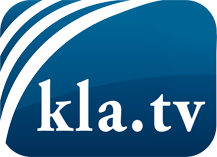 О чем СМИ не должны молчать ...Мало слышанное от народа, для народа...регулярные новости на www.kla.tv/ruОставайтесь с нами!Бесплатную рассылку новостей по электронной почте
Вы можете получить по ссылке www.kla.tv/abo-ruИнструкция по безопасности:Несогласные голоса, к сожалению, все снова подвергаются цензуре и подавлению. До тех пор, пока мы не будем сообщать в соответствии с интересами и идеологией системной прессы, мы всегда должны ожидать, что будут искать предлоги, чтобы заблокировать или навредить Kla.TV.Поэтому объединитесь сегодня в сеть независимо от интернета!
Нажмите здесь: www.kla.tv/vernetzung&lang=ruЛицензия:    Creative Commons License с указанием названия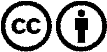 Распространение и переработка желательно с указанием названия! При этом материал не может быть представлен вне контекста. Учреждения, финансируемые за счет государственных средств, не могут пользоваться ими без консультации. Нарушения могут преследоваться по закону.